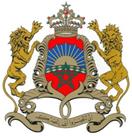 42nd Session of the Working Group on the Universal Periodic ReviewStatement of the delegation of the Kingdom of MoroccoReview of ZambiaGeneva, January 30th 2023Mr. President,My delegation welcomes the distinguished delegation of Zambia and expresses its appreciation for the presentation of its national UPR report.My delegation notes with appreciation the various steps undertaken by the Government of Zambia to respect, promote and fulfill its human rights obligations, during the period under review, despite the financial constraints.Thus, in a constructive spirit, my delegation wishes to make the following recommendations:Consider the ratification of the Convention on the Protection of the Rights of All Migrant Workers and Members of Their Families;Continue efforts aiming at conducting various human rights education training on
matters relating to gender based approach.To conclude, I wish the delegation of Zambia all success during its Review.Thank you Mr. President. 